Bergfex-AppBeschreiben Sie die Funktionalität.Bergsteiger-App Tracking von WanderungenAktivitäten → Tracks können gespeichert und mit Freunden geteilt werden 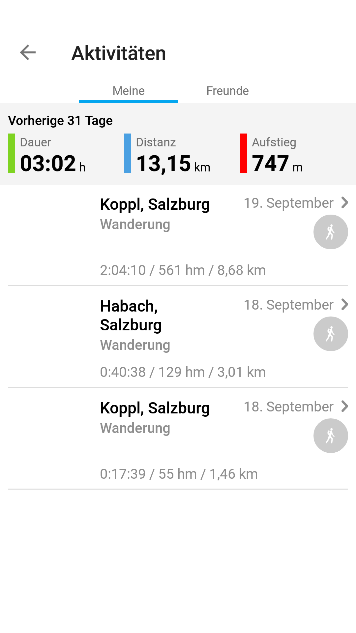 Touren können erstellt werden (über Website)Statistiken pro Woche/ Monat/ Jahr – Kategorien: Distanz, Dauer, in Bewegung, in Aufstieg und in Abstieg Es zeigt einem Touren in der Umgebung an, mit Zusatzinformationen (Höhenprofil, Technik, Anforderung, Kondition, Erlebnisgrad, beste Jahreszeit,…)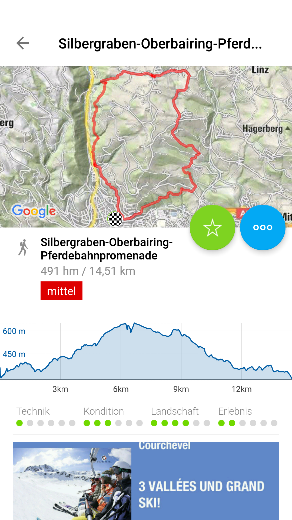 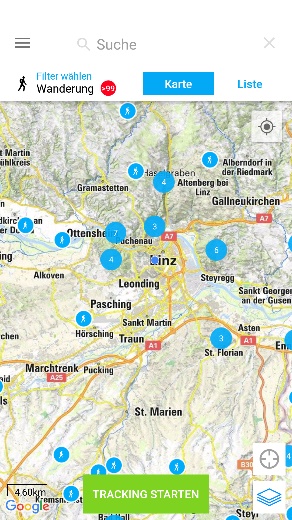 Notfallnummern der Länder -Österreich, Schweiz, Italien, Slowenien uns SlowakeiKann meinen Standort über verschiede Medien teilen (für Notfallsituationen)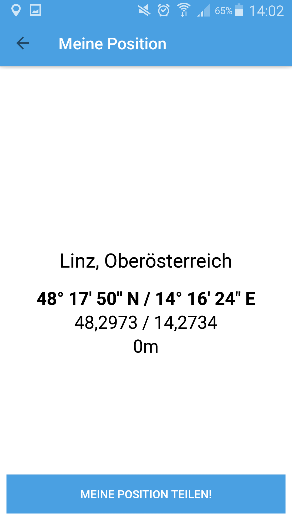 Mit Pulsmessgerät koppeln Beschreiben Sie das Kartenangebot.ÖK50, OSM, Satellitenbild, StraßenkarteOffline Karten: ÖK50 (nur für Österreich) und OSM (Open Street Map; europaweit)Verfassen Sie ein Abstract, das in wenigen Sätzen einen Einblick bzw. Überblick gibt.Die App wurde ursprünglich für Wanderer entwickelt. Mit ihr können Touren getrackt werden und anschließend als Aktivität in der App gespeichert und mit „Freunden“ geteilt werden. Die App bietet außerdem die Möglichkeit nach Touren in der Umgebung zu suchen und diese nach persönlichen Interessen zu filtern.Analysieren Sie die Möglichkeiten für den GW-/Schulunterricht.Verwenden der App bei einem WandertagWanderungen können zuvor im Unterricht geplant und anschließend analysiert werdenOSM – OpenStreetMapOSM ist eine Karte der Welt, erstellt von Menschen für Menschen. Es ist frei verwendbar unter einer offenen Lizenz. (++open source )Im Unterschied zu GoogleMaps wird die OSM von seinen Mitgliedern gestaltet. Das Wikipedia der Karten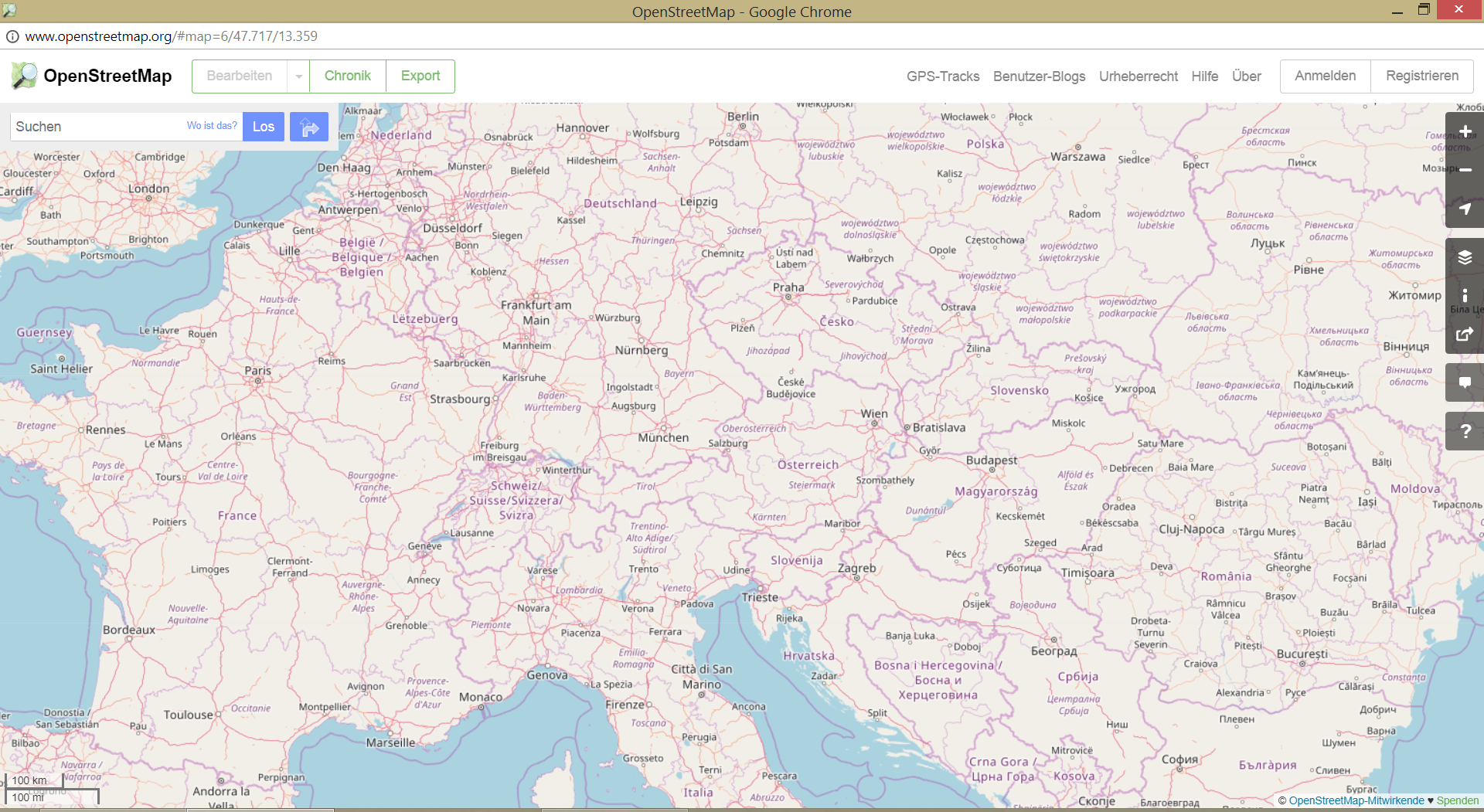 